        Дипломы лауреатов первой, второй, третьей степени и ценные подарки  были вручены победителям  в номинациях «Солисты»  и «Дуэты, ансамбли»: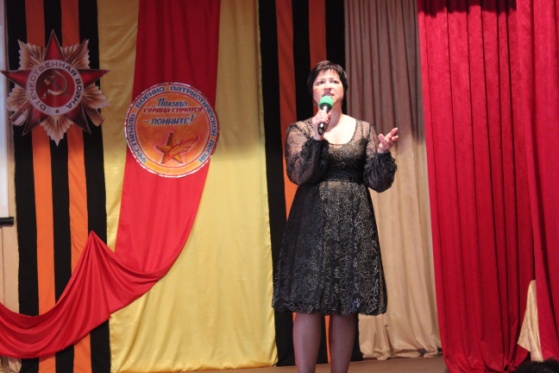 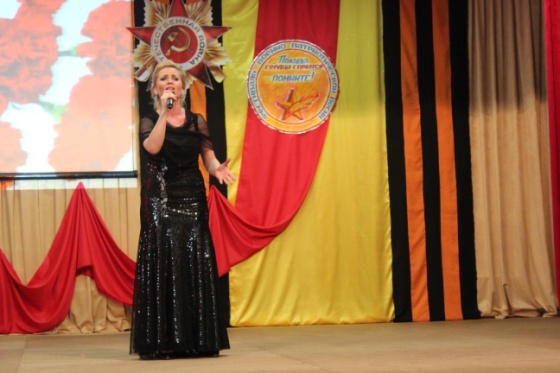       О. Цмугунова – г. Дрибин (1 место)                   В. Ковач – г. Зубцов (2 место)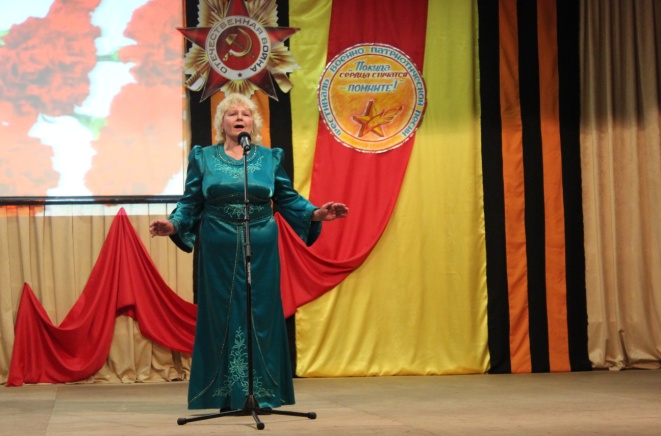 О. Кудрявцева - пос. Холм –Жирковский (3 место)  Всем участникам фестиваля были вручены дипломы и памятные подарки.